Jaciara-MTNovembro/2.011SUMÁRIOAPRESENTAÇÃO1.INTRODUÇÃO1.1 DENGUE HEMORRÁGICA2.IDENTIFICAÇÃO DO MUNICIPIO3.INFRAESTRUTURA DO MUNICIPIO3.1SANEAMENTO BÁSICO4. BREVE HISTÓRICO DA VIGILÂNCIA AMBIENTAL EM SAÚDE5. DEPÓSITOS PREDOMINANTES DO MUNICIPIO DE JACIARA-MT 2010 ATÉ A SEMANA EPIDEMIOLOGICA Nº.306. ASPECTOS EPIDEMIOLÓGICOS/ENTOMOLÓGICOS6.1 QUADRO II CASOS CONFIRMADOS DE DENGUE, ANO 2010ATÉ SEMANA EPIDEMIOLÓGICA Nº 30 JACIARA – MT7. OBJETIVOS7.1 OBJETIVO GERAL7.2 OBJETIVOS ESPECÍCOS8. COMPONENTES RESPONSÁVEIS PELA ELABORAÇÃO E EXECUÇÃO DO PLANO9. AÇÕES INTEGRADAS PARA COMBATE E CONTROLE DA DENGUE9.1 AÇÕES DA VIGILÂNCIA EPIDEMIOLÓGICA E LABORATÓRIO9.2 ASSISTÊNCIA AO PACIENTE NA REDE HOSPITALAR9.3 EDUCAÇÃO EM SAÚDE10 APOIO AO DIAGNÓSTICO E MANEJO CLÍNICO DOS PACIENTES11 FLUXO DE CONDUTA DE ATENDIMENTO AO PACIENTE SUSPEITO DE DENGUE12 MATERIAIS NECESSÁRIOS PARA EXECUÇÃO DO PLANO DE AÇÃO13 GRUPO TÉCNICO DE APOIO E EXECUÇÃO DO PLANOAPRESENTAÇÃOAs ações de controle da dengue no município de Jaciara compreendem atividades distintas, porém se complementam com medidas preventivas de controle, medidas de combate ao vetor, assistência ao paciente com suspeita e/ou com diagnóstico de dengue.  	A doença vem preocupando os profissionais de saúde uma vez que a proliferação do mosquito depende de ações de toda a população, que muita vezes conhece o assunto, porém não cuidam do meio em que vivem. Além disso, a posição geográfica do município de Jaciara contribui para o aumento de casos de dengue, devido ao fato da grande circulação de pessoas que transitam por uma das principais rodovias do estado a BR 364 e por ser esta uma cidade com grande potencial turístico.Nos anos de 2007, 2009, 2010,  houve um aumento significativo de casos notificados, gerando vários problemas para o setor saúde, como: despesas orçamentárias não previstas, conseqüências para a economia local, contratação temporária de pessoal sem qualificação profissional para realizar as ações de combate, ocasionando com isso a necessidade de treinamento, para realização de tais ações com segurança e eficácia, entre outros. No ano de 2008,  tivemos uma redução drástica no número de pessoas que adoeceram por dengue, isto devido  às ações intensivas realizadas em conjunto com toda a sociedade civil organizada, em todos os bairros, compreendendo principalmente a população escolar que realizou um trabalho conjunto com os profissionais da Vigilância Ambiental. Tais ações se concentraram entre agosto a dezembro de 2.010.  Também no ano de  2011 até a semana epidemiológica 44º, devido à elaboração do Plano Municipal  de Contingência da Dengue (PMCD) e várias medidas para conter e prevenir os casos de dengue,  com isso foram  notificados  apenas 40 casos,  deste  06 foram positivos.O Plano Municipal de Contingência da Dengue (PMCD) visa nortear ações eficazes na prevenção e combate do mosquito transmissor de dengue, estruturar ações entre a Secretaria Municipal de Saúde e comunidade e da mesma forma prestar amplo atendimento ao paciente, evitando assim óbito por dengue.                                            ___________________________Regin de Oliveira CamposSecretário Municipal de Saúde de Jaciara-MT1 – IntroduçãoA dengue é uma doença infecciosa febril aguda, que pode ser de curso benigno ou grave, a depender de sua forma de apresentação; formas inaparentes, dengue clássico (DC) febre hemorrágica da dengue (FHD) ou síndrome do choque da dengue (SCD), podendo evoluir para óbito, considera-se a dengue um dos maiores problemas de saúde pública do mundo, especialmente nos países tropicais, cujas condições sócio-ambientais favorecem o desenvolvimento e a proliferação de seu principal vetor o Aedes aegypti.A dengue é hoje, uma das doenças mais frequentes no Brasil, atingindo a população em todos os estados, independente da classe social. Até o ano de 2007, somente o estado de Santa Catarina não apresentou transmissão autóctones.	O Aedes aegypti foi erradicado diversas vezes do Brasil, mas desde 1976, instalou-se definitivamente no País.	O fator migração e a movimentação de pessoas influenciaram diretamente na dispersão do vírus no Brasil. , há a ocorrência de três sorotipos, dos quatro tipos de vírus existentes da Dengue (DENV 1, DENV 2 e DENV 3). Em 2010, até o momento, temos a circulação viral do DENV- 3, fato este que nos traz enorme preocupação quanto à maior suscetibilidade para dengue hemorrágica suscetível ao agravo. 1.1 Dengue Hemorrágica	A dengue hemorrágica pode ser classificada, de acordo com sua gravidade em:Grau I: febre acompanhada de sintomas inespecíficos, em que a única manifestação hemorrágica é a prova de laço positiva;Grau II: além das manifestações do grau l, hemorragias espontâneas leves (sangramento de pele, epistaxe, gengivorragia e outros);Grau III: colapso circulatório com pulso fraco e rápido, estreitamento da pressão arterial ou hipotensão, pele pegajosa e fria e inquietação.Grau IV: (síndrome do choque da dengue (SCD): choque profundo com ausência da pressão arterial e pressão de pulso imperceptível).2 -  Identificação do Município referência do ano 2010, com vários casos notificados 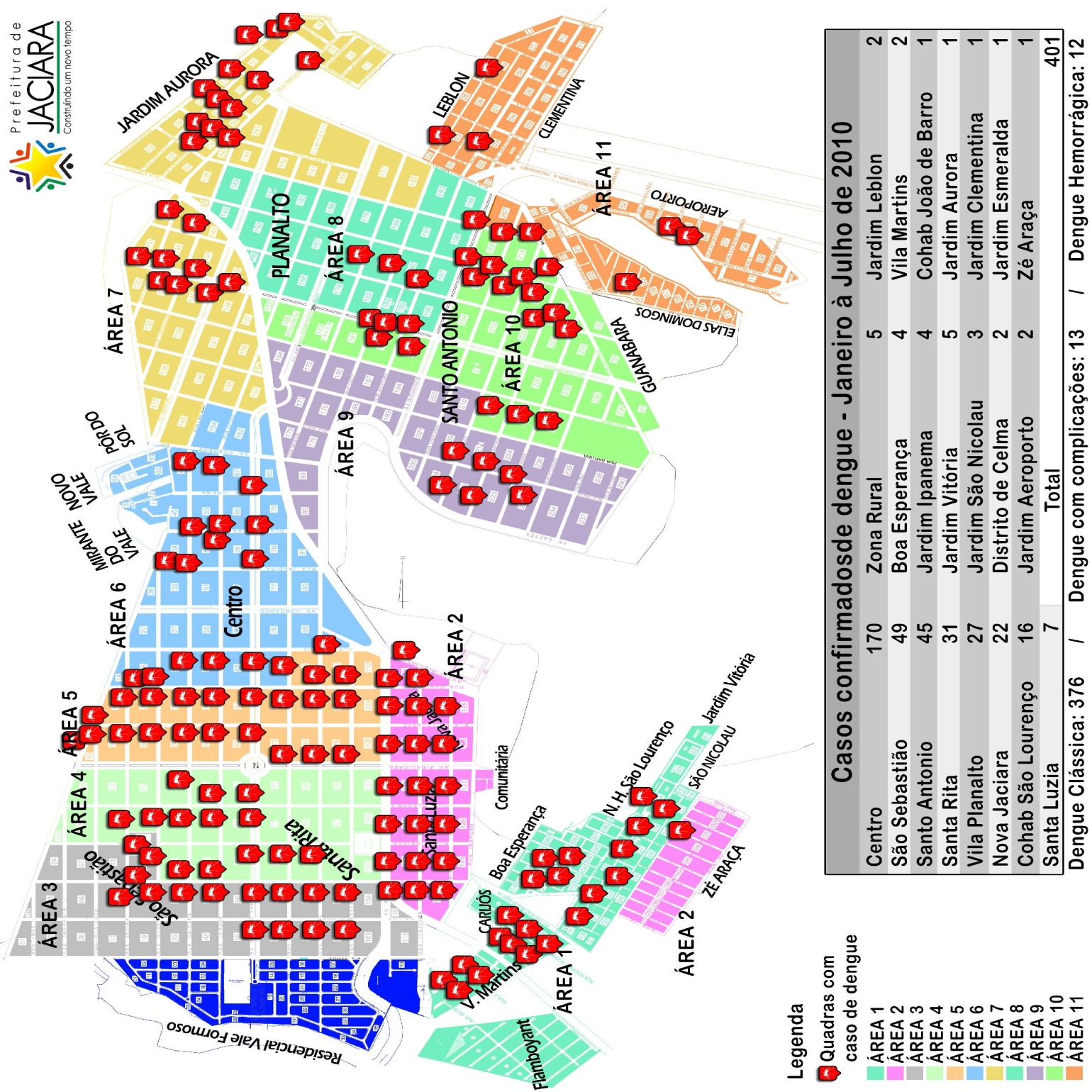 O Município de Jaciara MT está localizada na Região Sul do Estado de Mato Grosso na micro-região de Rondonópolis, código do IBGE 5104807, com extensão territorial 1.804.23 km² e altitude de , dotado de um clima tropical quente e sub-úmido, com precipitação pluviométrica anual de . Conforme dados obtidos pelo IBGE Censo 2010, possui 25.647 habitantes não estando em consonância com dados da realidade local, pois recebe frequentemente uma migração de diversas regiões do País devido fatores econômicos, relacionado com duas grandes usinas de açúcar e álcool, ocasionando grande urbanização no Município. Somos cidade pólo do vale do São Lourenço relacionado ao Comércio e a Saúde, pois possuímos um Hospital Municipal, onde através de acordos com o consórcio inter-regional atendemos demandas do Vale do São Lourenço sendo ultrapassadas frequentemente, ocasionando grandes números de consultas de especialidades e exames.Prefeito Municipal: MAX JOEL RUSSIEndereço da Prefeitura Municipal: Avenida Antonio Ferreira Sobrinho, 1.075 – Centro. Cep: 78.820-000 Fone: 066 3461-7900 / Fax: 0 66 3461- 2255 Secretário Municipal de Saúde: Regin de Oliveira CamposEndereço da Secretaria Municipal de Saúde: Avenida Pajé, s/n, Praça Melvin Jhones – Centro. Cep: 78.820-000 Tel./ Fax: 0xx 66 3461-1055 e 66 3461. 4602.E-mail: smsjac@vsp.com.brLimites Geográficos:  Norte: CAMPO VERDE                                   Sul: SÃO PEDRO DA CIPA                                   Leste: DOM AQUINO                                       Oeste: SANTO ANTONIO DO LEVERGER E JUSCIMEIRAPrincipais Atividades Econômicas: Destaca – se a agricultura, com as culturas de cana-de-açúcar, soja, arroz, milho. Na pecuária a criação de gado de corte e leiteiro. Indústria de açúcar e álcool. O turismo regional está em franco desenvolvimento. Características Sócio Econômicas: A agricultura, a pecuária, a indústria de açúcar e álcool e o serviço público são as atividades que mais geram emprego no mercado formal, já no informal, as atividades mais constantes são as prestações de serviços variados.3- Infraestrutura do Município Energia elétrica de município de Jaciara é hidráulica, com o fornecimento de Energia de 24 horas, o abastecimento de água é responsabilidade do DAE com estação de tratamento de água com 98% das residências abastecidas com água tratada. O sistema de Coleta de lixo é feito em dias alternados em 100% das residências e destinado à vala séptica. O esgotamento sanitário é de 35% de fossa séptica, 55% fossa comum e 10% céu aberto.3.1 Saneamento BásicoTabela 1 - Proporção de moradores por tipo de abastecimento de água, no município de JaciaraFonte: SIABTabela 2 - Proporção de moradores por tipo de destino de lixo, no município de JaciaraFonte: SIABTabela 3 - Proporção de moradores por tipo de instalação sanitária, no município de Jaciara.Fonte: SIABBreve Histórico da Vigilância Ambiental em Saúde          O município de Jaciara-MT encontra-se até o momento com 11.280 imóveis cadastrados (atualizado 08/04/2011), dividido em 12 áreas, com 12 agentes de Combate as endemias,  ficando em media  940 imóveis para cada ACE,  as visitas são realizadas em 6 ciclos ao ano, sendo 01 visita na residência a cada 2 meses, conforme preconiza o  manual de normas do Ministério da saúde,   Atualmente, a Equipe da Vigilância Ambiental em Saúde conta com Coordenador, Supervisor  de Campo e Agentes de Combate as Endemias, atuando no combate a Dengue, Leishmaniose, Bloqueio químico, RG (Registro geral dos Imóveis)   Doença de Chagas, Vacinação Antirrábica, Orientação quanto a eliminação do caramujo Africano e Educação em Saúde.O Bloqueio químico em PE - Pontos Estratégicos (Borracharias, Oficina mecânica, reciclagem de lixo, lanternagem etc.) é realizado quinzenalmente com inspeção e tratamento focal e mensalmente o bloqueio químico e tratamento focal. 			O Bloqueio químico nos casos suspeitos de dengue é realizado perante o número da notificação da doença, no quarteirão positivo, mais oito quadras  ainda que para se obter  resultado eficaz, inicia-se o mais rápido possível assim que aparecer os primeiros casos suspeitos de dengue. 		 A utilização do ultra-baixo volume pesado (carro fumacê), ficará condicionado aos critérios da portaria 024/2009 da Secretaria Estadual de Saúde.Depósitos Predominantes do Município de Jaciara-MT – 2011 até a Semana Epidemiológica 44ºGráfico 1 – Depósitos predominantes de proliferação de larva do mosquito da dengue 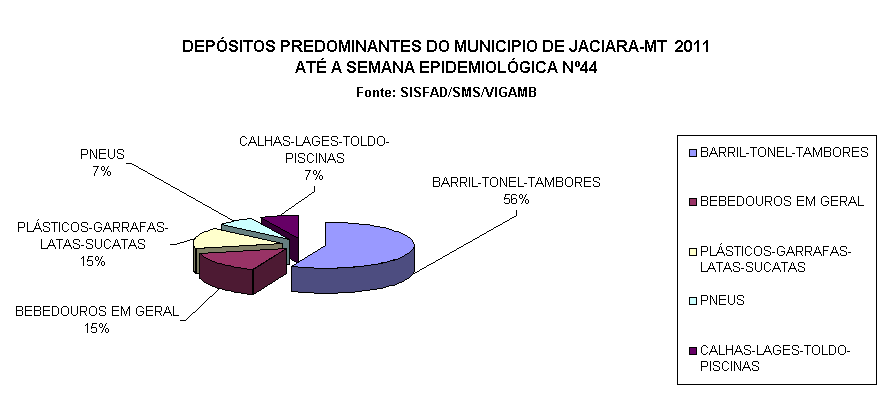 Fonte:SISFAD/SMS/VIGAMBTabela 4 - Índice de Infestação Predial (l.l.P) conforme quadro abaixo:Fonte: SISFAD/SMS/VIGAMB6 – Aspectos Epidemiológicos/EntomológicosEm Jaciara-MT a primeira epidemia de dengue foi detectada em 1995, outras que mobilizaram o município foram em 1998 e 2002, surgindo novamente em 2007, 2009 e 2010, registrando um número crescente de casos, em 2010 e  uma grande diminuição  de casos em 2011.Tabela 5 – Distribuição de casos de dengue segundo mês de ocorrênciaDistribuição de casos de Dengue notificados, segundo mês de ocorrência, ano 2007 até a semana epidemiológica 44/2011, Jaciara-MTFonte: SINAN/GIE/CVE/SUSAC/SES-MTDados parciais até a semana epidemiológica 44/2011Em 2011  o  índice de infestação predial encontrou-se  abaixo de 1%, houve  40 notificações  de dengue até a semana 44º de 2011, deste foram confirmados apenas 06 casos de Dengue, conforme critério do Ministério da Saúde (clinico, epidemiológico e laboratorial), e dentre estes, todos os  casos confirmados foram classificados como dengue clássica. 6-1 Quadro II Casos Confirmados de Dengue, ano 2.011 até Semana epidemiológica nº. 44 – Jaciara – MT7 - Objetivos7.1 GeralO objetivo do Plano Municipal de Contingência da Dengue (PMCD) é reduzir o número de casos de dengue, bem como a ocorrência de epidemias, sendo de fundamental importância que a implementação das atividades de controle ocorra em momento oportuno. Nesse caso, oportunidade é entendida como detecção precoce da circulação viral e adoção de medidas de bloqueio adequadas para interromper a transmissão. 7.2 EspecíficosDetectar a situação epidemiológica da Dengue no município;Divulgar o fluxo de assistência ao paciente suspeito da doença para a rede de assistência e população em geral;Organizar os serviços de saúde para assistência ao paciente;Organizar a rede de laboratório para exames específicos da Dengue, bem como o teste rápido;Verificar a presença do(s) vírus circulante;Distribuir junto à rede de assistência pública e privada (Hospitais, UBS, Centro de Especialidades e Policlínicas), o protocolo de manejo clínico da Dengue;Proceder à detecção de casos graves da doença o mais precocemente possível;Instituir junto às unidades de referências o tratamento imediato dos casos graves;Integrar as ações de controle da doença (Assistência Hospitalar, Serviços Laboratoriais, Atenção Básica, Vigilância em Saúde, Educação em Saúde,  Mobilização Social juntamente com os demais órgãos públicos municipais e demais entidades);Estruturar as unidades de saúde para diagnóstico e tratamento precoce da dengue;Capacitar profissionais e trabalhadores de saúde para garantir prevenção, controle do agravo e assistência aos pacientes;Garantir hemocomponentes e hemoderivados para os casos suspeitos de FHD que necessitarem de reposição;Realizar bloqueio de casos, imediatamente no local apontado por investigação Epidemiológica;Manter índice de infestação predial abaixo de 1% nos bairros com presença de vetor;Promover ações de educação em saúde continuada, mobilização social e comunicação estimulando mudança de comportamento para controle da dengue;Promover notificação com fluxo de informação diária dos casos suspeitos de dengue em todas as Unidades de Saúde da Família, Hospital Público e Privado para o setor de Vigilância Epidemiológica municipal;Implantar sistema de notificação dos casos de dengue no Pronto Socorro do Hospital municipal com treinamento para os profissionais sobre o protocolo;Dar continuidade na operacionalização do cartão de acompanhamento do paciente com dengue; Manter equipe de enfermagem na triagem do Hospital Municipal e Unidades de Saúde da Família (USF) para realizar prova de laço e sinais vitais em todos pacientes suspeitos de dengue, encaminhando-os para atendimento médico conforme prioridade de atendimento;Implantar Sistema de informação entre Hospital Municipal e USF’s para informar todos os casos suspeitos e diagnosticados com dengue para serem acompanhados pela Equipe de Saúde da Família;Promover contato diário entre Vigilância Ambiental, Vigilância Epidemiológica e Vigilância Sanitária para acompanhamento das notificações e realização dos bloqueios de casos;Realizar reinspeção ou antecipação dos quarteirões com caso de dengue para eliminação dos focos positivos de Aedes aegypti;Promover reunião com todos os setores da prefeitura municipal de Jaciara para conscientização da necessidade do trabalho conjunto e da unificação das ações de combate e prevenção da dengue no município;Realizar limpeza urbana em todas áreas críticas com suspeita de transmissão;Manter informe semanal da Vigilância Ambiental para as Unidades de Saúde da Família, as micro - áreas onde os Agentes de Combate as Endemias encontraram larvas do mosquito da dengue, para serem supervisionados pelos Agentes Comunitários de Saúde;Fortalecer parcerias com outros setores de serviços públicos através de reunião para verificar estratégia a ser adotada;Sensibilizar os comerciantes da importância de evitar lixo e água parada nos quintais dos seus estabelecimentos, limpeza das calhas e outros reservatórios; Notificar e multar os locais que não eliminarem os depósitos de larvas da dengue           (Ação da Vigilância Sanitária em conjunto com Ministério Público);Institucionalizar a formalização do Comitê publicado por ato normativo pelo prefeito.8 – Componentes Responsáveis pela Elaboração e Execução do Plano9 – Ações integradas para Combate e Controle da Dengue9.1 – Ações da Vigilância Epidemiológica e Laboratório9.2 - Assistência ao Paciente na Rede Ambulatorial e Hospitalar9.3 – Educação em SaúdeA vigilância da Dengue conta com recursos financeiros através do TFVS, Piso Fixo de Vigilância e Promoção da Saúde (PFVPS) e contrapartida municipal para realização das ações de controle e combate da dengue. Porém, os recursos provenientes da união ainda são insuficientes para realizar todas as ações necessárias e com isso o município acaba investindo recursos além do preconizado (contra partida municipal acima de 30%).O sistema de Informação como o SINAN (Sistema de Informação de Agravos de Notificação) e SISFAD (Sistema de informação de Febre Amarela e Dengue) subsidiam as tomadas de decisões de combate e controle da dengue e traça o perfil epidemiológico da dengue no município. 10 - Apoio ao Diagnóstico e Manejo Clínico dos Pacientes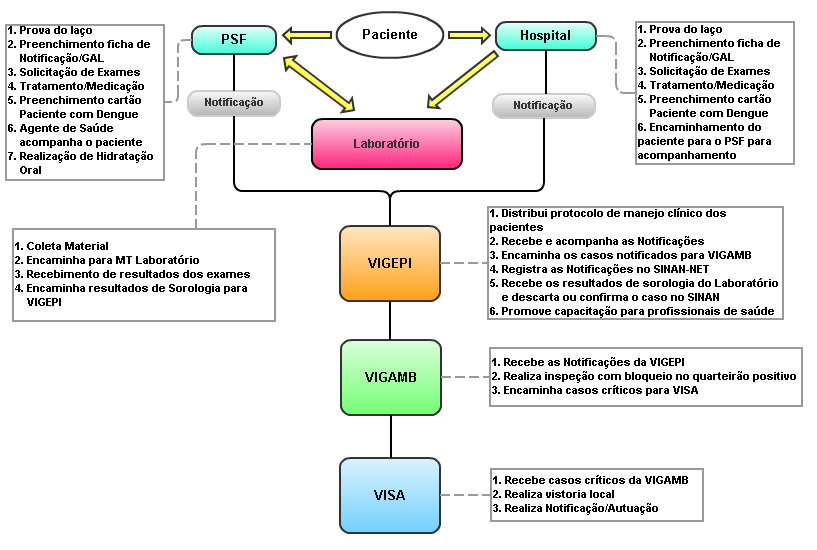 A Rede de Apoio ao diagnóstico e manejo clínico do paciente deverá estar estruturada para dar suporte ao paciente em tempo hábil e oportuno, com qualidade e efetividade.10.1 - Fluxo de Conduta de Atendimento ao Paciente Suspeito de Dengue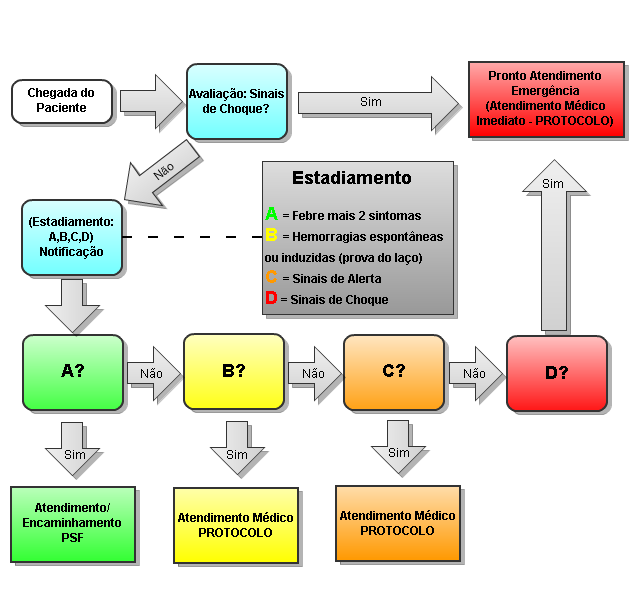 11 - Materiais Necessários para Execução do Plano de Ação13 - Grupo Técnico de Apoio e Execução do PlanoElaborado por: Cenita Maria Oliveira                           Helton Milhomem Galindo                           Suely Cristina Castro da Silva                           Andréia da Cruz                           José Anchieta P. de Lima.Aprovado em   08 de  novembro    de 2.011 pelo Conselho Municipal de Saúde de Jaciara-MT.Abastecimento de água2010Rede geral96,60Poço ou nascente 3,27Outra forma0,13Coleta de lixo2010Coletado97,22Queimado/ Enterrado  (na propriedade)2,46Céu aberto0,31Instalação Sanitária2010Rede geral de esgoto0,00Fossa séptica99,41  Céu aberto0,19Ano2008200920102011 SEM. 44ºIIP0,25%1,42%0,85%0,81%MÊS/ANO20072008200920102011Janeiro29030513111Fevereiro21060215507Março8102229108Abril6215343111Maio7002822003Junho330053050Julho130127020Agosto050008000Setembro010003-0Outubro040224 -0Novembro030060--Dezembro080073--TOTAL3303139343540MUNICÍPIONº DE CASOS DE DENGUE CLÁSSICANº DE CASOS DE DENGUE COM COMPLICAÇÃONº DE CASOS DE DENGUE HEMORRAGICAJaciara4000AçãoEstratégiaResponsável1. Realizar capacitação dos supervisores de campo e Agente de Combate as Endemias. Capacitação a ser ministrado de forma continuada pela coordenação da Vigilância Ambiental.Coordenadoria de Vigilância AmbientalCenita Maria Oliveira2. Realizar treinamento para ACE para realizar bloqueio químico de casos nos casos positivos de dengue.Treinamento a ser realizado pelo supervisor de campo, sempre que houver necessidade.Vigilância AmbientalACE Evandro Carlos Bihain.3. Adquirir 01 (uma) caminhonete para transporte dos Agentes que realizam o bloqueio químico.Transporte dos Agentes para realizar o bloqueio químico da dengue.SES e SMS/Prefeitura(através de convênio)4. Realizar vedação de caixas d’água e tambores reservatórios de água nas localidades que apresentam este problema.Distribuição de capas ou telas protetoras para caixa d’água e tambores para proprietários que apresentam indisponibilidade financeira.SMS/Vigilância AmbientalTodo ACE realiza o trabalho em sua respectiva área5. Manter recursos humanos suficiente para cobertura 100% dos imóveis da zona urbana do município, sendo 01 ACE para cada 800 á 1000 imóveis.Manter o quadro de profissionais de acordo com a normativa.SMS/AdministraçãoRegin de Oliveira CamposWellington Raimundo6. Avaliar todas as notificações o mais rápido possível informando imediatamente a equipe de controle vetorial para que a mesma tome as medidas necessárias de combate.Sensibilizar a população para a importância da notificação dos casos de dengue.Equipe da Saúde da Família/Vigilância em saúde/ Vigilância  Mari Rose de Oliveira,Cenita Maria Oliveira e José Anchieta7. Realizar a limpeza urbana e a coleta regular de lixo de forma sistemática pela secretaria de urbanismo conforme a programação do setor.Fomentar a realização de limpeza urbana e coleta regular de lixo de acordo com as informações epidemiológicas sobre dengue. Secretaria de urbanismo,  obras e Mobilização SocialHélio Firmino, Leomar Rodrigues 8. Oferecer equipamento e material necessário para dar continuidade aos trabalhos (EPI e equipamento de controle vetorial)Manter em condições de uso os EPI e equipamentos de controle vetorialVigilância AmbientalSMS/AdministraçãoCenita Maria Oliveira,Regin de Oliveira Campos e Dante de Castro9. Identificação de larvas de Aedes aegypti pelo setor de entomologia do municípioColeta e identificação em campo e laboratório ACE/Supervisor de campo treinado para identificação das larvasElian Rezende e José Anchieta P. Lima10. Orientar os proprietários para que providenciem local adequado para acondicionar materiais que acumulam água (Borracharia, oficina, material reciclável, lanternagem, etc)Providenciar local adequado para armazenamento/acondicionamento dos materiais/depósitos de criadouros de dengueVigilância em SaúdeProprietários de borracharias, bicicletarias, lojas de pneus, materiais recicláveis e outros.Cenita Maria Oliveira, Andréia da Cruz, Suely Cristina Castro. Zilmar Barbosa de Medeiros11. Fortalecer a integração com todos profissionais de saúde, com ênfase nos ACS e ACE.Reunião periódica para discutir estratégias no combate a dengue.SMS/PSF/Vigilância em SaúdeRegin de Oliveira Campos, Cenita Maria Oliveira12. Convocar a população para ser parceira no enfrentamento dos agravos.Sensibilizar da importância da parceria no combate a dengue. SMS/Vigilância em SaúdeNelson Shigueo Hondo,Regin de Oliveira Campos e Suely Cristina Castro13. Informar semanalmente através de ofício para a USF os locais onde os ACE estão encontrando larvas do mosquito da dengue para dar continuidade á prevenção pela equipe da USF.Sensibilizar a equipe da USF da importância desta parceria.SMS/Vigilância Ambiental.Regin de Oliveira Campos e Cenita Maria Oliveira14. Realizar bloqueio de casos em todos os quarteirões positivo de dengue.Sensibilizar gestores da importância de manter equipe para realizar o bloqueio da dengue.Vigilância epidemiológica e Ambiental.Mari Rose de Oliveira e Cenita Maria Oliveira15. Informar para Visa os locais com criadouros de mosquito da dengue, cujos proprietários foram orientados pelos ACE e não regularizaram a situação, para as devidas providências.Encaminhar periodicamente os casos à VISA.SMS/Vigilância Ambiental e SanitáriaRegin de Oliveira Campos  Cenita Maria Oliveira  José Anchieta P. de Lima16. Manter a rotina de inspeção domiciliar e a supervisão direta e indireta Sensibilizar o gestor da necessidade de manter a equipe adequada e suficiente para realização das ações.SMS/ACE/Supervisor de Campo.   Cenita Maria OliveiraElian Rezende e José Anchieta P. Lima17. Manter o banco de dados do SISFAD atualizado Manter dados atualizados.Vigilância AmbientalElian Rezende e José Anchieta P. Lima18. Analisar e Consolidar os índices de infestação predialMonitorar e avaliar os índices.Vigilância AmbientalCenita Maria Oliveira, Elian Rezende e José Anchieta P. Lima19. Reduzir as pendências de imóveis fechados, em parceria com imobiliária e/ou proprietários/responsáveis de imóveis.Manter parceria com imobiliárias e proprietários/responsáveis. Vigilância em SaúdeMinistério PúblicoCenita Maria Oliveira, Elian Rezende e José Anchieta P. Lima20. Agilizar as solicitações diversas nos memorandos de compras através do Depto. De Compras.Sensibilizar o Setor de compras da necessidade dos materiais.Vigilância em SaúdeSetor de Compras  Suely Cristina  CastroRegin de Oliveira Campos,Cenita Maria Oliveira e Dante de Castro21.  Sensibilizar integrantes do Conselho Municipal de Saúde, Gestores e Secretários Municipais, para priorizar o desenvolvimento das ações constantes do Plano.Participar das reuniões do Conselho.Vigilância em SaúdeCenita Maria Oliveira,Suely Cristina Castro AçãoEstratégiaResponsável1. Garantir os primeiros atendimentos dos casos suspeitos de dengue previstos no protocolo de atendimento.Identificar unidades de referência e adequação para atendimento, com disponibilização do protocolo de atendimento.Coordenação de Vigilância Epidemiológica/SMSMari Rose de Oliveira, Regin de Oliveira Campos e Nelson Shigueo Hondo2. Manter rede básica de atendimento ao paciente com equipamentos, materiais e recursos humanos capacitados para esta assistência.Sensibilizar médicos enfermeiros, técnicos em enfermagem e recepção para dar atenção diferenciada ao paciente com suspeita de dengue.SMS/Coordenação da Vigilância Epidemiológica/Hospital MunicipalMari Rose de Oliveira, Regin de Oliveira Campos e Nelson Shigueo Hondo3. Coletar amostras sorológicas em 10% dos casos notificados, em período interepidêmico.O laboratório municipal deverá coletar amostra e enviá-las ao laboratório de referencia.Vigilância Epidemiológica / Laboratório MunicipalMari Rose de Oliveira e Patrícia Martins4. Atribuir aos técnicos capacitados diagnóstico, tratamento da febre hemorrágica da dengue, o monitoramento intensivo e notificação imediata dos quadros febris hemorrágicas.Despertar para importância do monitoramento dos casos graves de dengue.Coordenadoria de Vigilância EpidemiológicaMari Rose de Oliveira e Cenita Maria Oliveira5. Monitorar notificação negativa semanal da dengue.Acompanhar e avaliar confrontando as notificações negativas com dados do sistema de informaçãoCoordenação de Vigilância EpidemiológicaMari Rose de Oliveira6. Sensibilizar gestores municipais e profissionais de saúde do município para mobilização e controle da DengueCapacitação através de palestrasCoordenadoria de Vigilância EpidemiológicaMari Rose de Oliveira, cenita Maria Oliveira e Suely Cristina Castro.7. Manter rede laboratorial para realização de exames inespecificos, teste rápido da dengue e hemograma com contagem de plaquetas.Manter recursos humanos e insumos suficientes para realizar os exames necessários.Secretaria Municipal de SaúdeRegin de Oliveira Campos ePatrícia Martins8. Encaminhar as amostras de sangue para sorologia.Notificar e solicitar coleta de sorologia da dengue.USF/Vigilância Epidemiológica e Laboratório Municipal Mari Rose de Oliveira e Patrícia Martins9. Realizar coleta de material para exames virológicos  da DengueAs amostras destinadas a exames virológicos deverão ser encaminhadas ao MT Laboratório e o mesmo responsabilizar-se pelo envio destas ao Laboratório de Referência Nacional e posterior retorno aos ERS de origem (até que seja implantada a técnica de isolamento viral no MT Laboratório).Laboratório Municipal / MT LaboratórioRegin de Oliveira Campos ePatrícia Martins10. Priorizar a atenção aos pacientes de hipertensão,  diabetes e outros com comorbidades.Reforçar acompanhamento dos pacientes diabéticos e hipertensos e outros com comorbidades.Unidades de Saúde Mari Rose de Oliveira11. Adotar o critério clínico-epidemiológico para confirmação da doença (exceto nos primeiros casos da área). Observar os sintomas que definem a DengueVigilância Epidemiológica Mari Rose de Oliveira e Nelson Shigueo Hondo12. Realizar coleta de sorologia a partir do 6º dia do aparecimento dos sintomas da dengue para detectar o antígeno viralMonitorar paciente para coleta de material Mari Rose de Oliveira e Nelson Shigueo Hondo   Thaís Cãngani Mázaro.13. Realizar coleta de sorologia até o 5º dia do aparecimento dos sintomas da dengue para detectar o vírus circulanteMonitorar paciente para coleta de material Mari Rose de Oliveira e Nelson Shigueo Hondo   Thaís Cângani Mázaro.14. Estabelecer fluxo de transferência de informações para ERS, SINAN nos casos gravesNotificação imediata dos casos graves em formulário específico via fax ao ERS/ROOMari Rose de Oliveira e Thaís Cângani MázaroAçãoEstratégiaResponsável1. Solicitar da Central de regulação de urgência e emergência os pedidos de disponibilidade de leitos.Inclusão dos casos suspeitos de FHD e dengue com complicações no fluxo continuo de regulação de urgência e emergênciaCentral de regulação do municípioAna Regina Torres, Nelson Shigueo, Sandra Turra Chavareli e Thaís Cângani Mázaro2. Disponibilizar soluções de reidratação coloidais (endovenosas) e medicação sintomática para tratamento local precoce até o transporte do paciente para o local de referência.Manter estoque necessário para atender a demanda do município.Hospital Municipal da Jaciara.Nelson Shigueo, Sandra Turra Chavareli,Thaís Cângani Mázaro e Regin de Oliveira Campos3. Garantir Hemocomponentes e hemoderivados para as formas graves da doença que necessitarem de terapia hematológicaManter estoque necessário para atender a demanda do municípioUnidade de Coleta e transfusãoRegin de Oliveira Campos,Nelson Shigueo,  e Claudimir Scabeni4. Sensibilizar a classe medica e outros profissionais envolvidos no atendimento ao paciente, no sentido de notificar todos os casos suspeito da doença, encaminhado para o setor da Vigilância Epidemiológica.Sensibilizar os profissionais de saúde publica e privado.Equipe da Saúde da Família/Vigilância em Saúde.Suely Cristina Castro e Mari Rose de Oliveira5. Capacitar profissionais da triagem das unidades de saúde para dar preferência no atendimento às pessoas com suspeita de dengue hemorrágica.Sensibilizar os profissionais de saúde pública e privado para a necessidade da realização de capacitação pelo Setor de Educação em Saúde da Secretaria Municipal de SaúdeEquipe da Saúde da Família/Vigilância em Saúde.Suely Cristina Castro, Mari Rose de Oliveira e Thaís Cângani Mázaro6. Implementar o sistema de notificação dos casos de dengue no Pronto Socorro do Hospital Municipal com treinamento para os profissionais sobre o protocolo.Estruturar os protocolos padronizados que serão utilizados em caso confirmados ou em suspeita de dengue. Hospital municipal, Vigilância em Saúde , Coordenador dos PSF’s.Suely Cristina Castro Mari Rose de Oliveira, Thaís Cângani Mázaro e Nelson Shigueu Hondo 7. O Hospital Municipal deverá informar aos PFS’s todos os casos suspeitos e diagnosticados com dengue, para serem acompanhados pela Equipe de Saúde da Família da área de abrangência do caso;A Vigilância Epidemiológica encaminhará via e-mail diariamente todas as notificações de dengue para o coordenador dos PSF’s que ficará responsável para repassar as informações para  os ACS.Hospital Municipal e Coordenador dos PSF’s Mari Rose de Oliveira, Thaís Cângani Mázaro e Sandra Turra8. Disponibilizar ambulância para transporte de pacientes graves aos locais referenciados.Manter ambulância equipada adequadamente e disponível para transporte dos pacientes.Central de Regulação /Hospital MunicipalAna Regina Torres, Thaís Cângani Mázaro e Sandra Turra e Nelson Shigueo HondoAçãoEstratégiaResponsável1. Intensificar as atividades de educação em saúde, blitz educativas e mutirões em todos os bairros.Intensificar no período que antecede e ocorre a chuva.SMS/Vigilância Ambiental Vigilância em Saúde/Escolas/USF/NASFCenita Maria Oliveira,Suely Cristina Castro,  e Mari Rose de Oliveira2. Desenvolver as ações de Comunicação, Educação em Saúde e Mobilização Social integradas às Ações de Prevenção de Dengue, estimulando a mudança de comportamento para eliminação de criadouros do Aedes aegypti.Intensificar palestras nas USF e Comunidade para sensibilizar para mudança de comportamento.SMS/Vigilância em Saúde/Escolas/USF/NASF/ Comitê de MobilizaçãoCenita Maria Oliveira,Suely Cristina Castro,  e Mari Rose de Oliveira4. Sensibilizar os gestores para garantir a produção de materiais informativos sobre as medidas de prevenção, diagnóstico e tratamento.Buscar parcerias com empresas, indústrias, comércio e sociedade civil organizada. Ex: Rotary, maçonaria, ONG’s, Sesi, Senai, Sesc, Água Puríssima para confecção de material impresso de acordo com a realidade local.Assessoria de Comunicação e Educação em SaúdeJosé Carlos Marques JúniorCenita Maria Oliveira,Suely Cristina Castro,  e Mari Rose de Oliveira3. Mobilizar ações pontuais de Controle da Dengue, arrastões, mutirões, etc., e ações continuadas de Educação em Saúde e Mobilização Social nas Escolas, Unidades de Saúde e Empresas.Sensibilização e fornecimento de material educativo.(Recurso do Piso Fixo de Vigilância e Promoção da Saúde – PFVPS e contrapartida do município) Assessoria de Comunicação e Educação em SaúdeJosé Carlos Marques JúniorCenita Maria Oliveira,Suely Cristina Castro,  e Mari Rose de Oliveira4. Instalar faixas educativas sobre dengue.Confecção de faixas com frases sobre dengue.(Recurso do Piso Fixo de Vigilância e Promoção da Saúde – PFVPS e contrapartida do município)Assessoria de Comunicação e Educação em SaúdeJosé Carlos Marques JúniorCenita Maria Oliveira,Suely Cristina Castro,  e Mari Rose de Oliveira5. Divulgar na mídia as informações, campanhas e ações para o controle da dengue.Produção spot para TV e rádio sobre dengue.Assessoria de Comunicação e Educação em SaúdeJosé Carlos Marques Júnior,  Cenita Maria Oliveira, Suely Cristina Castro,  e Mari Rose de Oliveira6. Veicular na mídia (Rádio, TV, jornal, carro de som.) campanha publicitária para a eliminação dos criadouros do mosquito Aedes aegypti. Contratação de serviços junto aos veículos de comunicação.(Recurso do Piso Fixo de Vigilância e Promoção da Saúde – PFVPS e contrapartida do município)Assessoria de comunicação e Educação em SaúdeJosé Carlos Marques Júnior ,  Cenita Maria Oliveira, Suely Cristina Castro,  e Mari Rose de Oliveira7. Manter a população informada sobre a situação epidemiológica da dengue.Encaminhar aos meios de comunicação Boletim semanais da dengue.Assessoria de comunicação e Educação em SaúdeJosé Carlos Marques Júnior Cenita Maria Oliveira, Suely Cristina Castro, e Mari Rose de Oliveira MaterialEspecificaçãoQuantidadeMateriais de Campo para atender ACEa) Caneta,       b) Lápis, c) Borracha,   d) Cola, e) Borracha Circular (amarrar dinheiro)a), b),  c) 200 unidades cada,d) 50 unidades,e) 5 kilosCombustívelGasolinaLanche para MutirõesLanche simples com refrigerante.1.000 unidadesRefeições para ações programadas Assegurar a alimentação aos profissionais da saúde envolvidos nos atendimentos emergenciais200 refeiçõesParacetamol / DipironaAntitérmico e analgésico10.000 comprimidosSoro para hidratação endovenosaMaterial de suporte15.000 unidadesSoro para hidratação oralMaterial de suporte10.000 unidadesEquipo p/ SoroMaterial de suporteMaterial para soroterapia (scalp, equipo, abocath, entre outros).500 unidadesEsparadrapo – (micropore para pacientes com pele mais sensível)Material de suporte250 unidadesLuvas / MáscarasMaterial de suporte1000 caixas de cadaGarrotesMaterial de suporte30 unidadesSeringas / Agulhas (25x7)Material de suporte5.000 unidades (cada)ÁlcoolAnti-séptico03 caixas com AlgodãoMaterial de apoio10 pacotesKITTeste Rápido para Dengue IGG/IGM500 unidadesVeículosAtendimento emergencial/Investigação/bloqueio químico2 veículos 1 p/VE e 1 para VA (obrigatoriamente com carroceria)Manutenção de veículosServiços de oficinaperiodicamenteEquipamentos de Proteção IndividualKit completo1.000,00 (reais)Manutenção das bombas motorizadas e costaisOficina EspecializadaPeriodicamenteSetorNomeFunçãoFoneVigilância AmbientalCenita Maria OliveiraJosé Anchieta P. de LimaBiólogoSupervisor de Endemias3461- 4602Vigilância EpidemiológicaMari Rose de Oliveira SilvaEnfermeira3461- 1271Vigilância SanitáriaAndréia da CruzCoordenadora da Vigilância  Sanitária3461-4602Coordenação das Unidades de Saúde da Família  Sueli Cristina de CastroBióloga3461- 1055Laboratório MunicipalPatrícia MartinsMara Alice Pivetta   Bioquímica3461-1690Banco de SangueLaura Thalita de Araujo GaklikBioquimica3461-3454Hospital Municipal e Pronto AtendimentoThaís Regina M. Cângani Nelson Shigueo HondoSandra Turra ChavarelliEnfermeiraDiretor ClínicoDiretora Administrativa3461-7300Gestão do SUS-Controle e Avaliação-Educação em Saúde-Departamento AdministrativoSuely Cristina Cenita Maria OliveiraMiltinho BihainCoordenadora do Controle e AvaliaçãoCoordenador de Saúde3461-1055